RE: RE: Notebook pro ZUŠ ŠternberkZpráva 1 z 34 < >Dobrý.Akceptujeme Vaši závaznou objednávku v plném rozsahu.S pozdravem
Janoštík Ladislav
T.S. BOHEMIA a.s.
From: rozsypalova
Sent: Friday, October 13, 2017 12:40 PM
To: Ladislav Janoštík < 
Subject: Fwd: RE: Notebook pro ZUŠ ŠternberkDobrý den,prosím vás o elektronickou akceptaci této objednávky v příloze.S pozdravem Dana Rozsypalová, ZUŠ Šternberk.Dobrý den,v příloze Vám zasílám objednávku na 10ks - ASUS VivoBook E502NA-GO021T tmavě modrý.Prosím Vás tímto o potvrzení objednávky.S pozdravem Dana Rozsypalová, ZUŠ Šternberk.OdesílatelLadislav Janoštík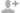 Adresát'rozsypalovaDatum13.10.2017 12:45